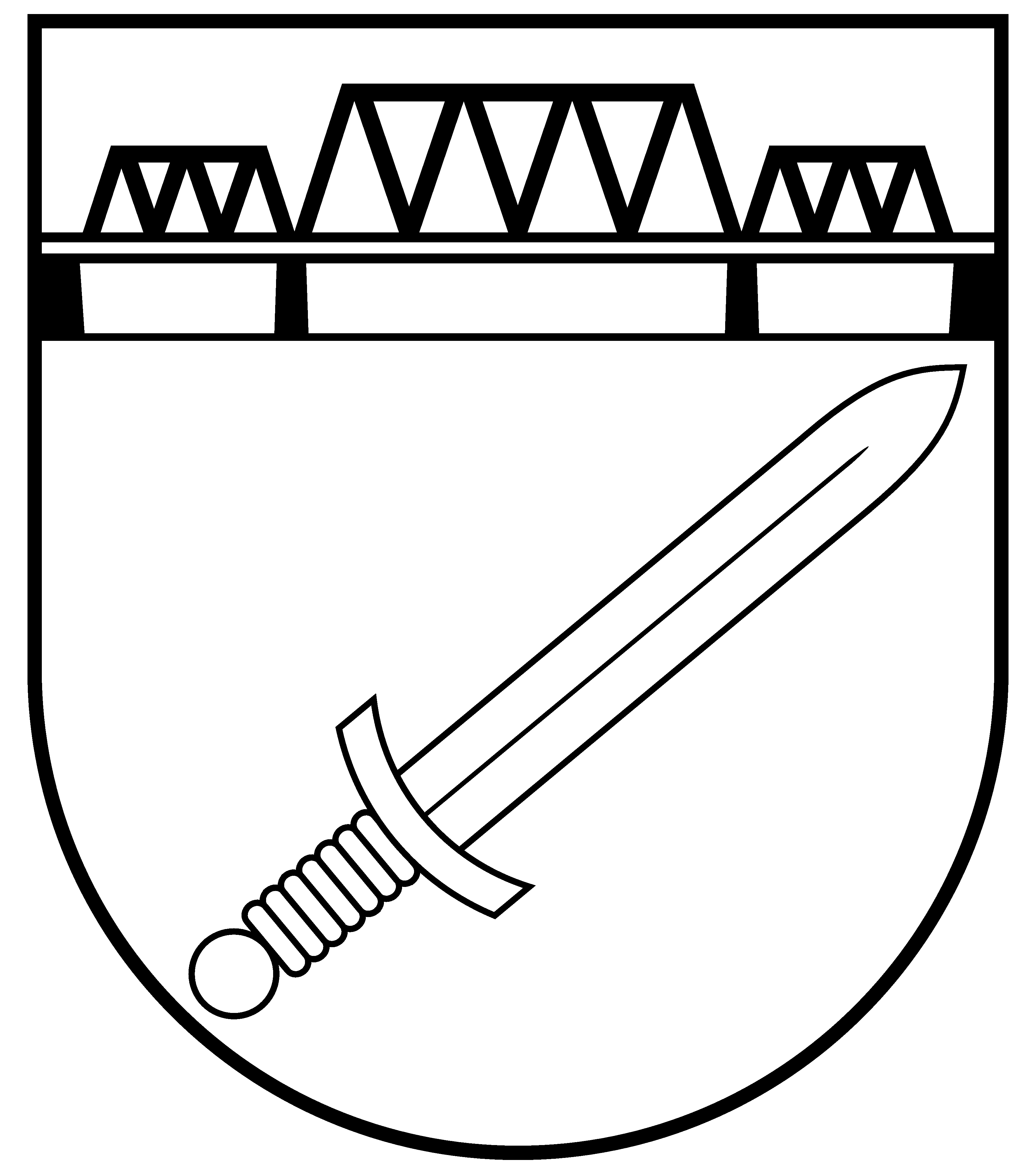 LATVIJAS REPUBLIKASKRUNDAS NOVADA PAŠVALDĪBASkrundas vidusskolaReģistrācijas Nr. 4113901187, 90000015912,  Liepājas ielā 12, Skrundā, Skrundas novads LV – 3326, tālr./ fakss 6 3331286,e – pasts skrundasvidusskola@skrunda.lv, skrvsk@kuldiga.lvIEKŠĒJIE NOTEIKUMISkrundā24.08.2020.									Kārtība par mācību procesa organizēšanu epidemioloģisko ierobežojumu laikāIzdoti saskaņā ar Ministru kabineta2020. gada 9.jūnija  grozījumiem MK360 “Epidemioloģiskās drošības pasākumi Covid-19 infekcijas izplatības ierobežošanai”Metodiskie ieteikumi vispārējās un profesionālāsizglītības iestādēm COVID-19 izplatības laikā
1. Vispārīgie noteikumi1.1. Skola informē darbiniekus, izglītojamos un viņu vecākus vai likumiskospārstāvjus par nepieciešamību sekot veselības stāvoklim, par Covid-19 simptomiem un individuāliem profilakses pasākumiem. Izglītības iestādes saimniecības daļas vadītāja nodrošina vizuālas distancēšanās norāžu izvietošanu pie skolas ieejas durvīm un informācijas stendos skolas teritorijā.1.2. Skola informē vecākus vai likumiskos pārstāvjus par to, ka izglītojamie arinfekcijas slimības pazīmēm netiek uzņemti skolā.1.3. Ja izglītojamajam, atrodoties Iestādē, parādās akūtas elpceļu infekcijas slimībaspazīmes (drudzis, klepus, elpas trūkums), klases audzinātāji vai mācību priekšmetu pedagogi informē skolas medmāsu. Skolas medmāsa izolē izglītojamo atsevišķā telpā. Lai novērstu darbinieka inficēšanās risku, izglītojamais un skolas medmāsa lieto medicīnisko sejas masku vai deguna un mutes aizsegu. Skolas medmāsa un klasesaudzinātāja/s sazinās ar izglītojamā vecākiem, kas nekavējoties ierodas pēc izglītojamā.Izglītojamais var atgriezties skolā tikai ar ārsta zīmi. 1.4. Ja skolas darbiniekam, veicot darba pienākumus, parādās akūtas elpceļu infekcijas slimības pazīmes (drudzis, klepus, elpas trūkums), darbinieka pienākums ir pārtraukt darba pienākumu veikšanu un doties mājās, informējot (telefoniski) skolas direktoru un sazināties ar ģimenes ārstu, lai vienotos par turpmāko ārstēšanas režīmu. Darbinieks var atgriezties darbā tikai ar noslēgtu darba nespējas lapu.1.5. Skola informē vecākus vai likumiskos pārstāvjus par pienākumu ievērot pašizolācijas, mājas karantīnas un izolācijas nosacījumus saskaņā ar MK noteikumiem Nr.360; - nepieciešamību informēt skolu par izglītojamā prombūtnes iemeslu. Izglītojamā vecākiem vai likumiskajiem pārstāvjiem nekavējoties jāinformē skolas medmāsa, ja izglītojamam konstatēta Covid-19 infekcija.1.6. Skolas vadība personām, kuras pieder Covid-19 infekcijas riska grupai – senioriun cilvēki ar hroniskām slimībām - iesaka īpašus piesardzības pasākumus: sekot savamveselības stāvoklim, ārstēt hronisko slimību, lai novērstu slimības saasinājumus, ievērotprofilakses pasākumus, nedoties uz skolu ar slimības pazīmēm.1.7. Skolotāji/darbinieki un/vai izglītojamie nepieciešamības gadījumā var lietot atbilstošus individuālās aizsardzības līdzekļus, lai mazinātu inficēšanās riskus.1.8. Ja akūtas elpceļu infekcijas pazīmes konstatētas diviem vai vairāk izglītojamiemun ir radušās aizdomas par grupveida saslimšanu, skola izolē izglītojamos, nodrošinotpieaugušā klātbūtni, lieto sejas maskas un mutes/deguna aizsegus atsilstoši iepriekšminētajam, sazinās ar izglītojamā vecākiem vai likumiskajiem pārstāvjiem un nodrošina informācijas sniegšanu telefoniski Slimību profilakses un kontroles centra (turpmāk –SPKC) epidemiologam, tel.67387661.1.9. Ja izglītojamam vai Iestādes darbiniekam tiek konstatēta Covid-19 infekcija, unšis gadījums būs epidemioloģiski saistīts ar konkrēto Iestādi, SPKC epidemiologi noteiks īpašus pret epidēmijas pasākumus atbilstoši konkrētajai situācijai un sniegs individuālas rekomendācijas Skolas vadībai, iesaistītajām personām, kā arī lems par karantīnas noteikšanas nepieciešamību atsevišķai klasei vai iestādei. Iestādes vadītājs par inficēšanos un saņemtajiem SPKC norādījumiem informē Izglītības pārvaldi.1.10. Skolas medmāsa - atbildīgā persona par piesardzības pasākumu īstenošanu skolā.1.11. Klases audzinātāji, sporta un sociālo zinību skolotāji māca izglītojamos pareizimazgāt rokas, ievērojot SPKC mājaslapā publicētos ieteikumus “Roku mazgāšana”; 1.12. Ja iespējams, atrodoties skolā jālieto maiņas apavi. Pēc apavu maiņas jāmazgā rokas.1.13. 1.-12.klašu izglītojamie ienākot izglītības iestādē, ievērojot divu metru distanci, dodas uz garderobi un atstāj tur virsdrēbes.1.14. Skolas koplietošanas telpās (arī tualetēs) ir izvietota skaidri salasāma informācija par roku higiēnu.1.15. Izglītojamie un darbinieki lieto tikai personīgos rakstāmpiederumus.1.16. Izglītojamie sporta tērpus vismaz vienu reizi nedēļā nes mājās, mazgā, apavusvēdina.1.17. Tehniskais personāls rūpīgi tīra visas koplietošanas virsmas: durvju rokturus, virsmas tualetēs, ūdens krānus, pielietojot dezinfekcijas līdzekļus.1.18. Skolotāji regulāri (katru starpbrīdi vai attiecīgi pēc blokstundas) vēdina telpas un nodrošina labu mehānisko ventilāciju.1.19. Tehniskais personāls 1 x dienā veic telpu mitro uzkopšanu.1.20. Izglītojamo vecāki vai to likumiskie pārstāvji ikdienā pavada bērnu līdz skolas durvīm, bet iekšā skolā nenāk.1.21. Vecākiem ir iespējas vienoties ar pedagogu par tikšanos skolā ārpus mācībulaika, lai pārrunātu bērna mācību darbu skolā.1.22 Citas personas skolā var ienākt, iepriekš piesakoties pa tel. 63331287, vai pa t.Nr.29157119. Pierakstoties apmeklētāju grāmatā, uzrādot personu apliecinošu dokumentu, norādot nākšanas iemeslu un ievērojot epidemioloģiskās drošības prasības par distancēšanos un apmeklētāju plūsmas organizēšanas prasību ievērošanu.1.23. Kārtība ir izlasāma izglītojamo vecākiem vai likumiskajiem pārstāvjiem un citām personām skolas mājas lapā skrundasvidusskola@skrunda.lv un skolvadības sistēmā “E-klasē”. Skolas darbinieki, izglītojamie, viņu vecāki vai likumiskie pārstāvji ir informēti par minēto kārtību.1.24. Skolas darbiniekiem, izglītojamiem un apmeklētājiem redzamās vietās ir izvietotas skaidri salasāmas norādes – ievērot 2 m distanci no pārējām personām.1.25. Skolas sapulcēs informē darbiniekus, izglītojamos, viņu vecākus vai likumiskospārstāvjus par mobilās lietotnes kontaktpersonu noteikšanai un informēšanai “Apturi Covid” izmantošanu.1.26. Pirmskolas grupas audzēkņi ienāk/iziet pa iekšpagalma ieeju.1.27. 1.-12.klašu skolēni ienāk/iziet par skolas galveno ieeju un dodas uz garderobi, pēc tam dodas uz mācību klasēm.1.28. Pie ieejas skolas medmāsa izglītojamiem veic vizuālu skrīningu un temperatūras mērījumus.2. Mācību organizācija2.1. Izglītības iestādē mācības esošajā epidemioloģisko ierobežojumu laikā tiek īstenotas A modeļa mācību plāns,  klātienē, bez attālinātā mācību procesa elementiem, ja tiek konstatēts saslimšanas gadījums izglītības iestādē, tad tiek reorganizēts mācību process un tiek pielietots C modelis.2.2. mācību stundas 1.-3. klasēs notiek klašu telpās (izņemot sporta un datorikas, mūzikas stundas). Ja iespējams, klases iekārtojumā starp skolēnu soliem ievēro lielāku distanci. Labos laika apstākļos skolēni var doties skolas pagalmā. Starpbrīžos klasē pastiprinātu vēdināšanu nodrošina skolotājs.2.3. Mācību stundas visās klasēs notiek pēc direktora apstiprināta stundu saraksta(pusdienošana notiek stundu laikā - klases, kas nepusdieno, tajā stundā, mācās) mācībukabinetos.2.4. Skolotāji katru dienu e-klasē visās stundās reģistrē neieradušos skolēnus.2.5. Klases audzinātājs informē vecākus, ka vecākiem e-klasē vai telefoniski jāpiesaka bērna neierašanās skolā (kavējumu) līdz plkst.9.00.2.6. Mācību priekšmetu skolotāji sadarbībā ar klases audzinātāju un skolas atbalstapersonālu organizē to skolēnu darbu un nodrošina atgriezenisko saiti tiem izglītojamiem, kuri atrodas pašizolācijā vai mājas karantīnā un var mācīties tikai attālināti.2.7. Izglītojamā saziņa ar skolu notiek e-klases pastā skolvadības sistēmā E-klase.2.8. Saziņā ievēro drošas datu pārraides, glabāšanas un publiskošanas principus.2.9. E-klasē skolotāji regulāri informē vecākus, par mācību uzdevumiem izglītojamajiem. Līdz 2020. gada 1. septembrim klases audzinātājiem vecākus un skolēnus ir jāiepazīstina ar mācību procesa organizāciju skolā, izmantojot skolvadības sistēmu E-klase.2.10. Ja skolā konstatēta inficēšanās vai saslimšana ar Covid)19, SPKC noteicis ierobežojumus un vai valstī noteikti obligāti pret epidēmijas pasākumi, tad 1.-12. klasēs mācības notiek attālināti.2.11. Skolas direktors informē vecākus par attālinātā mācību procesa sākumu unklases audzinātāji iepazīstina vecākus ar mācību procesa organizāciju.2.12. Direktora vietnieki izveido speciālu stundu sarakstu.2.13. Izglītojamā saziņa ar skolu notiek e-klases pastā.2.14. Mācoties pēc C modeļa attālināti, skolēni  atbildīgi organizē savu mācīšanās procesu, ievērojot veselīgu dienas režīmu un mācīšanās paradumus (atbilstoši izglītības iestādes noteiktajam mācību stundu plānam un patstāvīgajām mācībām), plāno laiku atpūtai; iesaistās saziņā un tiešsaistes mācību procesā (ir redzams un dzirdams), regulāri informē skolotāju par mācīšanās procesu un savām mācīšanās vajadzībām; izpilda uzdevumus un elektroniski noteiktajā termiņā iesniedz skolotājam.2.15. Izglītojamiem  mācoties attālināti, vecāki vai likumiskie pārstāvji: sadarbojas ar izglītības iestādi, atbalsta bērnu, interesējoties par mācību procesu, informējot klases audzinātāju un/vai citu skolotāju, skolas atbalsta personālu par bērna mācīšanos, piemēram, mācību līdzekļiem, saziņu, patstāvīgas mācīšanās iespējām.2.16. Fakultatīvo nodarbību apmeklētāji uzskatāmi par vienu izglītojamo grupu, tādēļ attiecināmi iepriekš minētie, obligāti ievērojamie pamatprincipi par personas veselības stāvokļa uzraudzību un higiēnas prasību ievērošanu.2.17.Izglītības iestādē konsultāciju laikā izglītojamie, kas ikdienā ir ārpus izglītojamo grupas, pēc iespējas izsēdina ar 1-2m distanci.2.18.Sporta nodarbībās un interešu izglītības sporta nodarbībās, ja tās apmeklē viena izglītojamo grupa, distance nav jāievēro, ja apmeklē no dažādām izglītojamo grupām, uz katru dalībnieku jāievēro 3m2 platība (1,5m rādiusā).2.19.Deju nodarbībās, kur nav iespējama dalībnieku distancēta izvietošana, būtiski nepieļaut, ka piedalās dalībnieki ar slimības pazīmēm.2.20.Ja mācību procesā vai papildu nodarbībās iesaistās personas kas ikdienā nestrādā izglītības iestādē:2.20.1. Izglītības iestāde pārliecinās, ka personai nav slimību pazīmju un veic personas temperatūras mērījumus.2.20.2.Persona pēc iespējas no izglītojamajiem ievēro 2m distanci;2.20.3.persona paraksta apliecinājumu, ka pēdējo 14 dienu laikā nav bijušas elpceļu saslimšanas pazīmes, nav bijusi saskarē ar Covid 19 slimniekiem vai kontaktpersonām, nav bijis valstī, no kuras atgriežoties ir jāievēro pašizolācija, kā arī nav citu apstākļu, kā būtu jāievēro pašizolācija. 3. Mācību satura un vērtēšanas plānošana3.1. Skolotājs veido mācību stundu plānu nedēļai, vairākām nedēļām vai mēnesim noskolēna perspektīvas.3.2. Skolotājs ievēro skolēna mācību slodzi. Attālinātā darba mācību slodze dienā atkarībā no skolēna vecuma nepārsniedz 6-8 mācību stundas.3.3. Skolotāji regulāri plāno un īsteno vērtēšanu mācīšanās atbalstam, nodrošinotatgriezenisko saiti par skolēna sniegumu. Paredz daudzveidīgas iespējas, kā skolēni var demonstrēt savu sniegumu saistībā ar vieniem un tiem pašiem sasniedzamajiem rezultātiem. Temata apguves sākumā informē skolēnus par sasniedzamajiem rezultātiem, uzdevumu izpildes nosacījumiem, vērtēšanas kritērijiem, darbu izpildes termiņiem. Pārliecinās, ka skolēniem tie ir saprotami.4. Skolēnu ēdināšanas organizācija4.1.Klase ienāk/iziet ēdnīcā kopā.4.2.Skolēni pusdieno pēc sekojoša grafika: 4.2.1. 1.-3.klase - 10.55 – 11.15;4.2.2. 4.-5.klase - 11.40 – 12.00; 4.2.3. 6.-7.klase – 12.00 – 12.20;4.2.4. 8.-9.klase – 12.25 – 12.45;4.2.5. 10.-12.klase – 12.45 – 13.05.5. Pirmsskolas grupa5.1. Pirmskolas audzēkņu vecāki, likumiskie pārstāvji vai pavadošās personas pavada bērnus līdz grupas ģērbtuvei lietojot sejas maskas vai sejas aizsegus.5.2. Bērnu guldināšanā, ja iespējams, ievēro principu – „galva pret kājām”.5.3. Pirmskolas grupas ēdināšana notiek pirmsskolas grupas telpās. 5.4. Grupas skolotājas rūpīgi izvērtē koplietošanas priekšmetus un rotaļlietas grupastelpās un nelieto to, ko nevar regulāri katru dienu pienācīgi mazgāt un dezinficēt.5.5. Audzēkņi nenes uz skolu rotaļlietas no mājām. Rotaļlietu dezinfekciju neveic.Direktors                                                                                                  A.Zankovskis